Детям о профессии фермера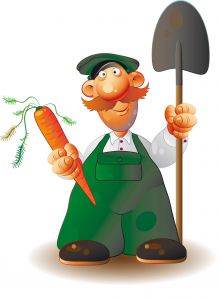 Беседа для детей о профессии ФермерЗдравствуйте, ребята!Кто из вас знает, что это за профессия — мер? Чем занимается фермер?Верно! У фермера — большое хозяйство, много земли, есть коровы, козы, овцы, свиньи, есть и домашняя птица — куры, утки, индейки, гуси.Представьте, что настала ранняя весна. Фермер выезжает в поле на тракторе и пашет землю. Иногда ему помогают сыновья или нанятые рабочие. Если у фермера нет своего трактора, то тогда для вспашки поля он нанимает тракториста и платит ему.Когда поля вспаханы, их нужно вовремя засеять. Здесь фермеру приходит на помощь — агроном.Агроном — это специалист по возделыванию сельскохозяйственных культур овощей и злаков. Он знает, когда надо начинать сев, где и какую культуру сеять, как ухаживать за ней: когда поливать, когда удобрять, как бороться с вредными насекомыми.Вся дружная семья фермера — жена, сыновья, дочери — помогает ему в это горячее время, о котором русские крестьяне сложили поговорку: «Летний день год кормит».Скоро на полях фермера заколосятся рожь и пшеница, усатым станет ячмень, нальется соком овес. На грядках завивает крупные листья в кочаны капуста, зреет свекла, морковь, зеленеет укроп, петрушка.ФермерРасскажу я вам, ребята,Фермер — кто это такой.Он растит для нас томаты.Весь в трудах он день-деньской!Распевают звонко птицы,Шелестит листва берез,Сеет фермер рожь, пшеницу,И гречиху, и овес.Он растит в широком полеМного разных овощей —От капусты до фасолиДля салатов и борщей.Удобряет и сажает —Ведь землица любит пот!Фермер зеленью снабжаетНас с тобою круглый год.Многие фермеры разводят домашний скот и птицу.В лугах, на зеленых росистых травах пасутся красавицы-буренки. Для них фермер косит травы, сушит и собирает в стога душистое сено. Доярки доят коров, а водители на специальных машинах отвозят молоко на молокозаводы, где из него получают вкусные молочные продукты: сыр, ряженку, кефир, творог, сладкие сырки, сметану и йогурты.Отрада фермераЕсть у фермера отрада —Молодых коровок стадо.Они ласковы, красивы.Их ведут неторопливоНа зеленые луга,На речные берега.Травушку они жуют,Деткам молоко дают.Зимой коровы живут в теплых коровниках, фермер кормит их сеном, зерном и другими кормами.Многие фермеры держат стадо домашних коз, овец, выращивают свиней, кур, гусей.Осенью, когда приходит время уборки урожая, у фермера очень много забот. По полям плывут комбайны, собирая созревшие хлеба. Зерно льется золотым ручьем. Значит, будет у нас вдоволь вкусного душистого хлеба!Весь смысл труда фермера — собрать хороший урожай зерна, овощей и накормить плодами своих рук людей.Но далеко не каждый человек может стать фермером! Фермерский труд тяжелый, ежедневный, без праздников и выходных!Только тот, кто всей душой любит матушку-землю, кто согласен жить вдали от больших городов с их нарядными улицами, витринами, театрами и магазинами, кто знает и любит природу, кто хочет вкусно и сытно накормить сотни людей, может стать хозяином земли — хорошим фермером.Расскажите о профессии фермера. Что выращивает фермер на полях?Кто помогает фермеру?Какими знаниями должен обладать фермер, чтобы успешно вести хозяйство?Какие качества необходимы фермеру?Кто снабжает нас овощами, фруктами, зерновыми?Каких домашних животных разводят фермеры?Хотели бы вы стать фермером?Автор: Шорыгина Татьяна Андреевна